Fiche d’inscription - Studium junior de Théologieà renvoyer à : Studium junior, Olivier Minvielle, Collège Lycée ICBF, Boulevard Édouard Herriot, 64051 Pau cedex 9 (accompagné du chèque de 50 euros, à mon ordre)ou par mail à : studiumjunior@gmail.comNOM :								PRENOM :Adresse à laquelle on peut m’envoyer du courrier :N° de portable (si j’en ai un) :Etablissement scolaire :Classe suivie pendant cette année scolaire :Seconde		Première				Terminale			Etudes supérieures				Préciser lesquelles :………………………………………………Je suis baptisé(e) catholique : 		oui : 			non : 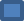 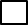 Je vais à la messe le dimanche, sauf exception : 	oui : 		non : Je suis engagé dans un mouvement chrétien (si oui, lequel :)……………………………………………..Extraits de la Charte du studium :«Article 7 : Nul ne sera refusé comme élève du Studium à raison de sa religion ou de son origine. Chaque jeune, conscient que la réussite est le fruit de la persévérance, s’engage loyalement et avec le projet d’être fidèle à l’engagement pris au moment de l’inscription.Article 11 : Les frais versés à l’inscription ne pourront être recouvrés en cas d’interruption de la formation décidée par le lycéen ou l’etudiant.Article 12 : Le passage dans l’année supérieure du cursus est conditionné par la réussite aux examens de l’année en cours, ou à défaut, par la réussite lors d’une session de rattrapage.Article 13 : La réussite finale aux examens au terme du cursus de formation donne lieu à la remise d’un « Certificat junior de Théologie » délivré par le Diocèse de Bayonne, en partenariat avec une structure universitaire. Article 14 : le Studium peut conditionner l’obtention du Certificat par la participation, même modeste, du lycéen ou de l’étudiant, à une mission d’évangélisation du diocèse. La participation ainsi requise se veut le pendant « pratique » d’une formation « théorique ». Suivre le cursus de formation proposé par le Studium n’a de sens que si le jeune se laisse configurer davantage au Christ pour vivre la « charité dans la Vérité » (Caritas in Veritate », Benoit XVI) , principe de vie qui s’envisage de deux manières complémentaires : Proposer la Vérité du Christ à nos contemporains est une forme achevée de charité ; et d’autre part, la charité doit être authentique, en vérité, pour ne pas être seulement un transport de sentiments, mais un souci de faire grandir « tout homme et tout l’homme ».(Populorum Progressio, Paul VI, 1967) »Signature de l’étudiant :					Signature d’un parent (si l’élève est mineur) :